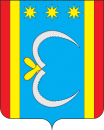 РОССИЙСКАЯ ФЕДЕРАЦИЯВАРВАРОВСКИЙ  СЕЛЬСКИЙ СОВЕТ  НАРОДНЫХ ДЕПУТАТОВОКТЯБРЬСКОГО РАЙОНА АМУРСКОЙ ОБЛАСТИ(шестой созыв)ПОСТАНОВЛЕНИЕ 
с. Варваровка
О необходимости подготовки Генерального плана и правил землепользования и застройки села Варваровка	В соответствии с Федеральным законом от 06.10.2003 № 131-ФЗ «Об общих принципах организации местного самоуправления в Российской Федерации», Варваровский сельский Совет народных депутатов п о с т а н о в л я е т:В связи с тем, что в бюджете Варваровского сельсовета нет необходимых средств для подготовки генерального плана землепользования и застройки, принять решение отложить исполнение данного плана на более поздний срок.Настоящее  Постановление вступает в силу со дня подписания.Председатель Варваровского сельского Совета народных депутатов                                                В.И. Жаркова                                             29.01.2018                                                           № 26 